中国大学生心理健康测评系统手机操作方式同学，你好！欢迎你参加大学生心理健康状况测查。本次测试旨在了解你的一般心理状况，测试结果严格保密，仅供心理健康专业人员使用，以便在需要时为你提供心理健康服务，不会影响你的学籍、入党、奖惩、升学和就业等。所有问题的答案无对错之分，请按照你的实际情况真实地回答。下面描述了我们生活中可能发生的客观事情或主观感受，请判断这些描述是否符合过去一个月内您的实际情况，请选择适合的选项。选项示例：①代表“一点也不像我”    ②代表“比较像我”    ③代表“不太像我”    ④代表“非常像我”操作步骤：
     扫描二维码登录（“学校代码”为82101）——获取密码并登录——阅读知情通知书——完善个人信息——了解测评须知——作答试卷——提交试卷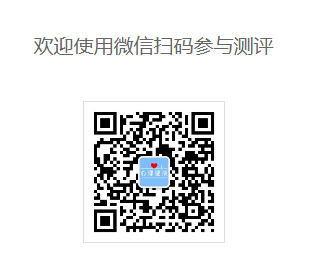 